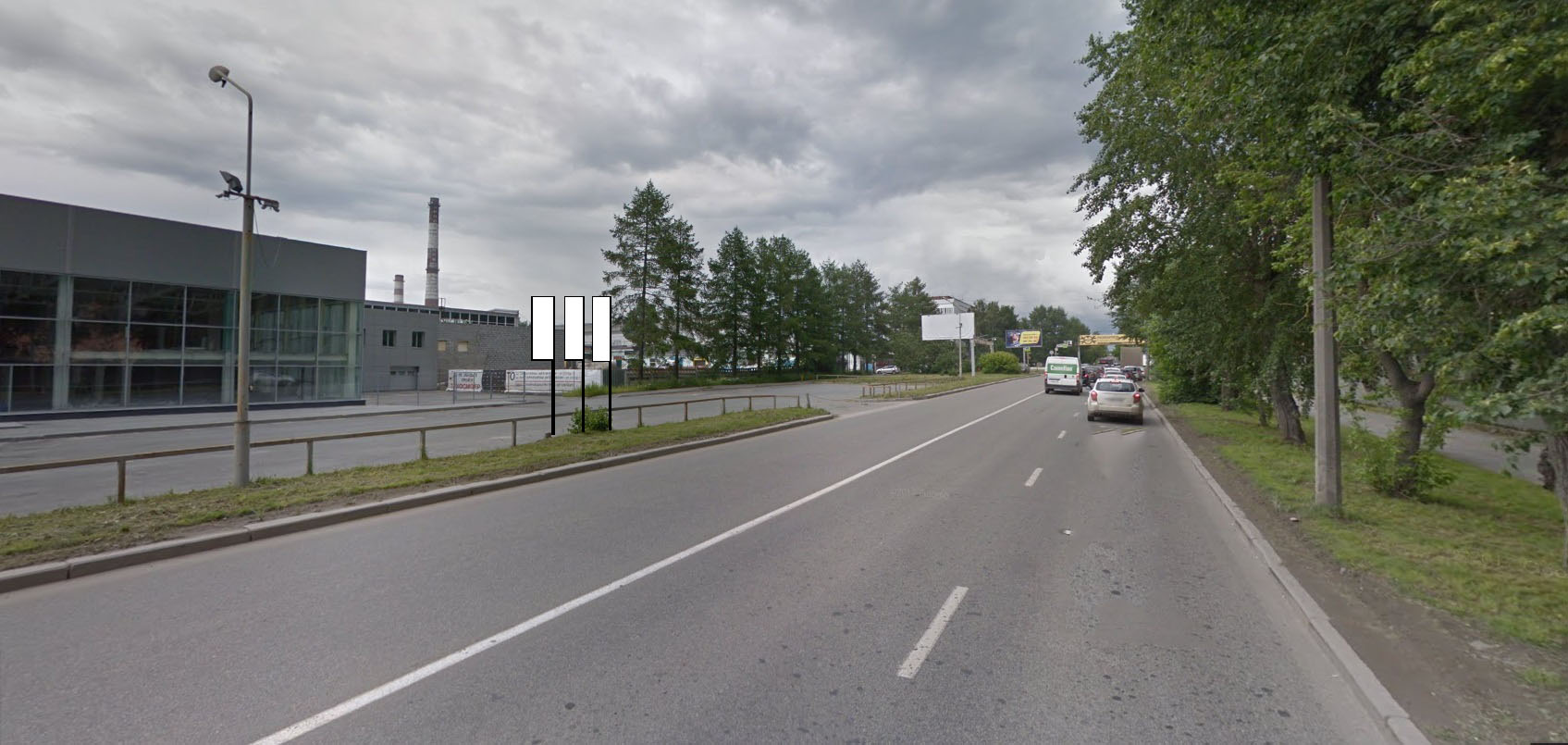 Код местаАдресТип*ВидПлощадь информационных полей, кв. мРазмеры, м (высота, ширина)Количество сторон011349ул. Фронтовых бригад, 27а (позиция № 2)1Флаговая конструкция36 (3 флагштока)4х1,52